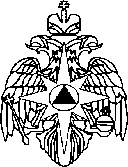 ОПЕРАТИВНЫЙ ЕЖЕДНЕВНЫЙ ПРОГНОЗ  Возникновения и развития чрезвычайных ситуаций на территории Ленинградской области 
на 08 февраля 2017 г.(подготовлен на основе информации ФГБУ "Северо-Западное УГМС")1. Оценка состояния явлений и параметров ЧС.1.1. Прогноз метеорологических условий. Небольшая, днем переменная облачность. Без осадков. Ветер ночью западный, северо-западный, днем северо-западный, северный 0-5 м/с. Температура воздуха ночью -14...-19 гр., местами на юге -23...-28 гр., днем -8...-13 гр., местами на юге до -17 гр. Атмосферное давление значительно выше среднего и будет мало меняться. На дорогах местами гололедица.Опасные гидрометеорологические явления: не прогнозируются.Неблагоприятные метеорологические явления: не прогнозируются.1.2. Гидрологическая обстановка: Действуют 16 стационарных гидрометеорологических постов для наблюдения за обстановкой.Сведения о ледовой обстановке на гидрологических постах:*- данные за 20.01.2017Обзор ледовой обстановки на Ладожском озере  	На акватории Ладожского озера припай сохраняется на акватории бухты Петрокрепость, толщиной 30-40 см, шириной 15-20 км, на акватории Волховской губы, толщиной 20-45 см,  шириной 5-10 км, на акватории Свирской губы, толщиной 40-50 см, шириной 8-10 км, узкой полосой вдоль восточного побережья до Мантсинсаарского пролива и  в северных шхерах озера. Выше припая от м. Морьинский вдоль восточного побережья озера до о. Мансинсаари наблюдается дрейфующий лед сплоченностью 7-8 баллов, вдоль северо-восточного побережья сплочённость дрейфующего льда составляет 9-10 баллов. В открытой южной части озера и севернее Валаамского архипелага отмечаются начальные виды льда и отдельные льдины.В Свирской губе, а также в районе между д. Кобона и о. Зеленцы отмечаются трещины.Покрытость озера льдом составляет 50%.На остальной акватории - чисто.Прогноз до 09 февраля 2017 г.В ближайшие дни, в связи с морозной погодой, продолжится интенсивное ледообразование. На акватории южных губ и бухты Петрокрепость ожидается увеличение ширины припая.Ледовый бюллетень по восточной части Финского заливаНа акватории Невской губы до м-ка Толбухин сохраняется припай толщиной 15 – 35 см, местами торосистый.   В районе Сестрорецка и Зеленогорска наблюдается припай толщиной      20 – 40 см.  Мористее припая до западной оконечности о-ва Большой Березовый наблюдается дрейфующий лед сплоченностью 9 – 10 баллов толщиной 10 – 20 см.  Кромка начальных видов льда дошла до о-ва Мощный.В районе Озерков наблюдается припай толщиной 15 – 30 см. Вдоль береговой линии в районе м-ка Стирсудден наблюдается гряда торосов высотой от 2 до 10 метров. В Выборгском заливе наблюдается припай толщиной 20 – 30 см. На подходах – дрейфующий лед сплоченностью 9 – 10 баллов толщиной 10 – 20 см. В проливе Бьеркезунд наблюдается припай толщиной 15 – 30 см. В Копорской губе наблюдается дрейфующий лед сплоченностью 7 – 8 баллов толщиной 10 – 15 см. В Лужской губе отмечается ниласовый лед.Прогноз до 09 февраля 2017 г.В ближайшие дни, в связи с усилением морозов, продолжится интенсивное ледообразование. Увеличится толщина льда на 2 – 5 см. Кромка льда продвинется до о-ва Гогланд.На период прогноза до 7 февраля будет преобладать слабый дрейф льда в западном направлении, 8 и 9 февраля – в юго-восточном  направлении.1.3. Лесопожарная обстановка – пожароопасный период окончен.1.4. Биолого-социальная обстановка - в норме.1.5. Агрометеорологическая обстановка -  в норме.2. Прогноз ЧС. 2.1. Природные и природно-техногенные ЧС:- сохраняется вероятность ЧС и происшествий (до 0,6), связанных с увеличением количества ДТП, в том числе с участием детей, перекрытием движения по автотрассам, затруднениями в движении по автодорогам и, особенно, на опасных участках дорог Ленинградской области и автотрассе М-10 Е-105 «Россия»: Тосненский район 626-628 км, Тосненский район 667-669 км, М-10 Е-18 «Скандинавия»: Выборгский район 113-115 км, 119-122 км, 135-136 км, Всеволожский район 20-26 км, 28-30 км, Кировский район 40-42 км, 45-53 км, 66-75 км, Волховский район 97-99 км, 121-124 км, М-20 Санкт-Петербург - Псков: Лужский район 133-134 км; (до 0,5) на остальной территории области (Источник – загруженность автотрасс, низкое качество дорожного полотна, нарушение водителями ПДД, местами гололедица); - сохраняется вероятность (до 0,4) травматизма людей падающим с кровель сооружений снегом и льдом при несвоевременной уборке снега и льда с крыш зданий и при обрушении ветхих, широкопролётных, а также широкоформатных конструкций (Источник – нарушения при контроле состояния зданий);- сохраняется вероятность (до 0,4) происшествий, связанных с провалом людей и техники под лед рек и водоемов, и с отрывом припайного льда с рыбаками-любителями (Источник – сложившаяся гидрометеорологическая обстановка, несоблюдение населением правил личной безопасности).- существует вероятность происшествий, связанных со случаями переохлаждения людей, обморожениями, особенно среди социально незащищённых слоёв населения (Источник – сезонное понижение температуры окружающей среды местами до -28 гр.).2.2. Техногенные ЧС:- существует вероятность (до 0,5) возникновения аварий на объектах ЖКХ на всей территории Ленинградской области, нарушений жизнедеятельности населения в связи с авариями на объектах водо- и теплоснабжения (порывы водо-, теплосетей и в связи с отключениями энергоснабжения) (Источник – изношенность сетей, повышенная нагрузка на теплоисточники в связи с понижением температуры воздуха местами до -33 гр); - сохраняется вероятность (до 0,5) повреждений (обрывов) ЛЭП и линий связи на территории Ленинградской области, а также отключений электроэнергии в связи с перегрузками сетей при активном использовании обогревательных приборов  (Источник ЧС – изношенность электросетей);- сохраняется вероятность (до 0,5) возникновения техногенных пожаров и взрывов бытового газа на территории субъекта (Источник – изношенность оборудования, нарушение техники безопасности при использовании отопительных и газовых приборов и пиротехники, активное использование обогревательных приборов при понижении температуры окружающей среды); - существует вероятность (до 0,4) возникновения происшествий на акваториях Ленинградской области, в том числе аварий с участием крупных и маломерных судов (Источник – нарушение правил судовождения, несоблюдение мер безопасности на воде);- сохраняется вероятность (до 0,3)  происшествий и аварий на железнодорожном транспорте на территории Ленинградской области (Источник - нарушение правил эксплуатации железнодорожного транспорта, неисправность путей, дефекты оборудования, слабая подготовка персонала);- существует вероятность (до 0,3)  авиапроисшествий, изменения в расписании воздушных судов на территории Ленинградской области  (Источник – технические неисправности, гололёдно-изморозевые явления);- существует вероятность обнаружения взрывоопасных предметов и неразорвавшихся снарядов времен ВОВ.2.3. Биолого-социальные ЧС:- сохраняется вероятность возникновения случаев эпидемических вспышек острых кишечных инфекций (Источник – завоз и несанкционированная продажа некачественных овощей и фруктов, нарушение санитарно-гигиенических норм);- существует вероятность выявления завозных случаев опасных инфекционных заболеваний (Источник – активизация посещения гражданами РФ стран тропического региона);- существует вероятность пропажи людей в лесных массивах, на реках и водоемах Ленинградской области (Источник – отдых населения, нарушение правил безопасности при зимней рыбалке); - существует возможность возникновения случаев заболеваний африканской чумой свиней и бешенством животных на территории Ленинградской области (Источник – попадание вируса с территории других субъектов РФ);РЕКОМЕНДАЦИИВ целях предупреждения ЧС, аварий и происшествий главам администраций муниципальных образований области рекомендуется: по предупреждению бытовых пожаров:совместно с жилищно-эксплуатационными организациями и иными заинтересованными организациями провести проверки (ревизии) состояния жилищного фонда, в т.ч. печного отопления, электрических и газовых сетей на предмет их технического состояния, с принятием мер по устранению выявленных нарушений;совместно с жилищно-эксплуатационными организациями провести проверки распределительных щитов, монтажа электропроводки и печного отопления;совместно с органами внутренних дел и жилищно-эксплуатационными организациями провести работу по профилактике правонарушений в области пожарной безопасности в местах возможного проживания лиц без определенного места жительства, в неблагополучных семьях и среди граждан, ведущих антисоциальный образ жизни;уточнить финансовые и материальные резервы на случай ликвидации ЧС;проводить обучение населения мерам пожарной безопасности при поквартирных обходах, проверках жилых домов, на собраниях жильцов и в учебно-консультационных пунктах при администрациях округов, РЭУ, ЖКХ;во всех организациях (объектах) МО разместить стенды (информационные щиты) на противопожарную тематику;проверить наличие указателей пожарных водоемов, пожарных гидрантов и других источников противопожарного водоснабжения;провести ревизию искусственных противопожарных водоисточников;средствами СМИ организовать информирование населения о соблюдении правил пожарной безопасности при эксплуатации нагревательных приборов, печного отопления;совместно с ОНД продолжить контроль над выполнением населением и юридическими лицами правил пожарной безопасности;в деревянном жилом фонде совместно с ОНД организовать проверку устройства печей (кухонных очагов) на предмет безопасной эксплуатации. по предупреждению ДТП:совместно с органами ГИБДД продолжить реализацию мер по предупреждению аварийных ситуаций на дорогах федерального значения и общего пользования. Осуществлять контроль над дорогами возле детских дошкольных и школьных учреждений.совместно с дорожно-ремонтными службами продолжить комплекс мероприятий по улучшению состояния дорог.по предупреждению аварий на объектах жизнеобеспечения населения:проверить готовность к эксплуатации резервных ДЭС;усилить контроль над готовностью аварийно-восстановительных бригад по реагированию на аварии на объектах жизнеобеспечения.усилить контроль над работой котельных и запасами топлива.по предупреждению санитарно-эпидемиологической обстановки: организовать контроль над соблюдением санитарного законодательства предприятиями общественного питания и торговли пищевыми продуктами, обратив особое внимание на детские дошкольные и школьные учреждения и учебные заведения;организовать посредством СМИ постоянное информирование населения об эпидемиологической ситуации в мире и Российской Федерации, о мерах личной и общественной профилактики гриппа;организовать в лечебно-профилактических учреждениях области мероприятия по проведению профилактических прививок от гриппа. рекомендации СМИ:организовать пропаганду в местных СМИ: профилактики рисков, правил пожарной безопасности, правил безопасного поведения на водных объектах и при посещении лесов, информирование населения об эпидемиологической ситуации; организовать доведение до населения телефонов спасательных (пожарно-спасательных) формирований. рекомендации дежурным сменам органов повседневного управления:доведение ежедневного прогноза до глав МО и заинтересованным лицам;организовать своевременное размещение в СМИ прогноза ЧС и происшествий, рекомендаций населению;уточнить наличие сил и средств и их готовность к действиям по предупреждению и ликвидации последствий, прогнозируемых ЧС, аварий и происшествий;организовать своевременное реагирование по предоставлению информации о ЧС, авариях и происшествиях, анализ действий служб, отвечающих за их ликвидацию; осуществлять контроль над выполнением рекомендуемых мероприятий в городских и районных звеньях областной подсистемы РСЧС;организовать контроль над состоянием и обстановкой на дорогах общего пользования совместно со службой дорожного агентства.организовать взаимодействие с органами ГИБДД по предоставлению информации о дорожно-транспортных происшествиях. ЗНЦ (СОД) ФКУ «ЦУКС ГУ МЧС России по Ленинградской области»    п-к вн. сл                                                                                                 Стецун П.Н.Исполнитель                                                                                           Михайлова Е.А. телефон 640-21-68 Река, водоемПункт измеренияФактическая толщина льда на 05.02.2017, смледовые явленияр. НеваПетрокрепость -ледостав с торосамир. НеваОтрадное -р. ТоснаТосно-ледяной покров с полыньямир. ОятьМининская33ледостав ровныйр. ОятьАкулова Гора -ледостав ровныйр. ПашаЧасовенское-ледостав ровныйр. ПашаПашский Перевоз35ледостав ровныйр. ТихвинкаГорелуха-ледостав ровныйр. ТигодаЛюбань23ледостав ровныйр. ЛугаТолмачево7ледяной покров с полыньями 1 бал р. ЛугаКингисепп -зажор льда ниже поста, 
ледостав с торосамир. НарваСтепановщина -ледяной покров с полыньями 3 бал р. ПчевжаБелая27ледостав ровныйСтароладожский каналСясьские Рядки30ледостав ровныйНоволадожский каналНовая Свирица26ледостав ровныйоз. ОнежскоеВознесенье36*ледяной покров с полыньями 1 бал 